September 27, 2021Dear Sir/Madame,Please accept this letter as testimony that ______________ is a candidate for volunteerism at George Bissett Elementary in Cole Harbour, Nova Scotia.  The candidate will be working with minors under the age of 18.In order for them to begin volunteering, we will require an up to date Criminal Records check and Child Abuse Registry check.George Bissett is a small school that relies a great deal on volunteers to ensure enhanced educational and social activities are available to our students.  Tasks such as the preparation of food for our Breakfast Programs, chaperoning school trips and supporting school initiatives such as Book Fairs all rely heavily on the support of volunteers.I thank you for your assistance.  Please do not hesitate to contact me with any questions.Respectfully,Jimmy HurleyPrincipalGeorge Bissett Elementary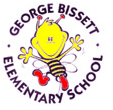 George Bissett Elementary School170 Arklow DriveDartmouth, NS  B2W 4R6Phone:  464-5184https://gbe.hrce.ca Fax:  464-5187Jimmy HurleyJarred GatesLori-Ann BettsPrincipalVice Principal                                Secretary     